*An estimated systematic error from previous multiple measurements with one LIGO-1 mirror.Discussions and Comments:	Two scans of TIS measurement are carried out on HR surface with positioning the arrow on barrel at Y+ direction. One is a full coverage scan over a 48 mm diameter aperture with the beam and step sizes of 0.3 mm and other a sampling scan over a 160 mm diameter aperture with the same beam size of 0.3 mm and step size of 1.0 mm, as shown in Figs. 1 and 2 respectively. The system was checked and calibrated with a 1” HR mirror (No.8128). 	Each scan takes about 30 hrs. It was found that the room temperature increase of up to 1 degC during night had some influence on the measurement through mechanical alignment and/or PD and its electronics. The horizontal strips are most likely due to room temperature effect, though the room temperature was measured and a linear correction was applied.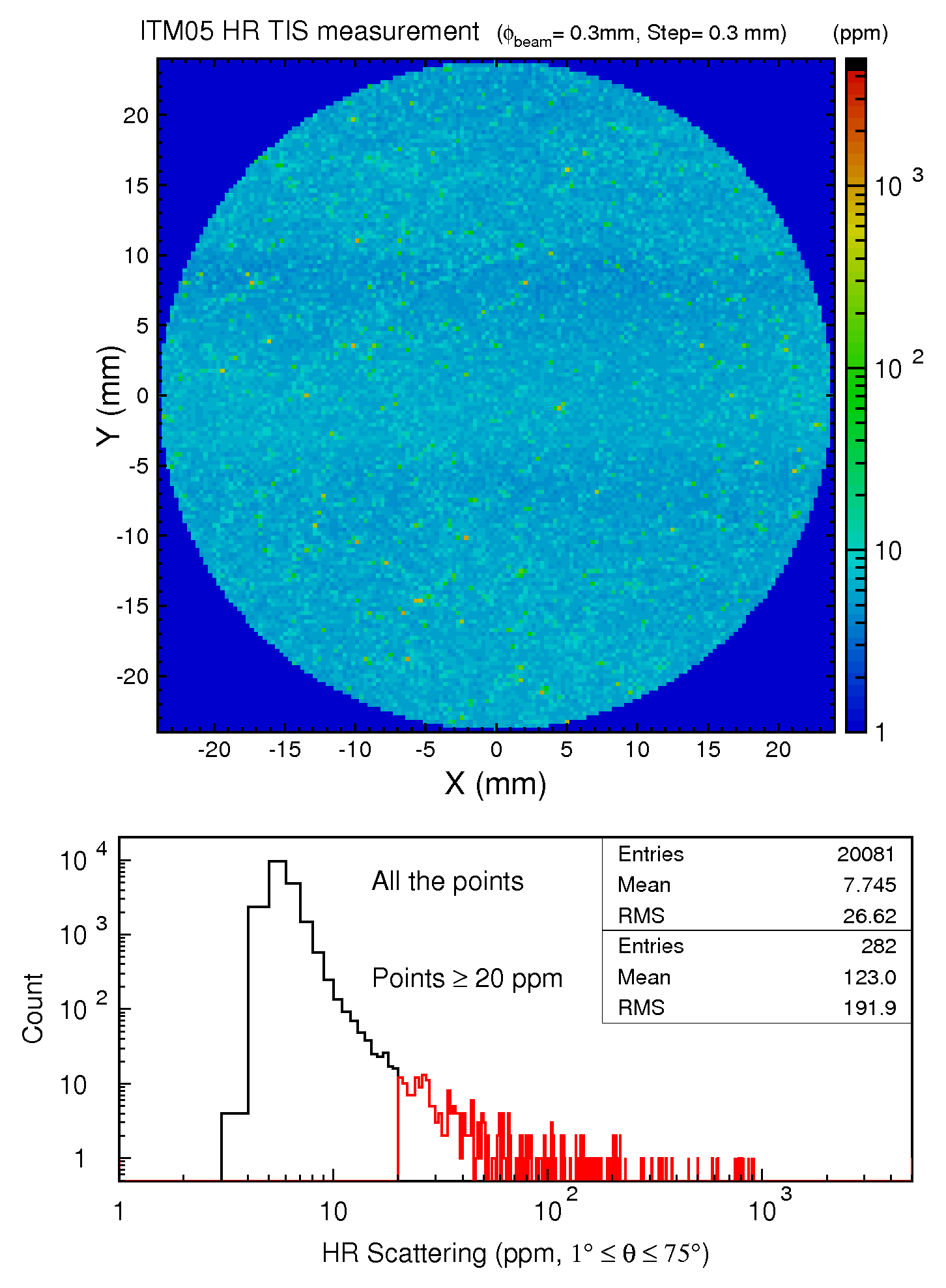 Fig. 1 ITM05 HR TIS measurement over a 48 mm diameter aperture.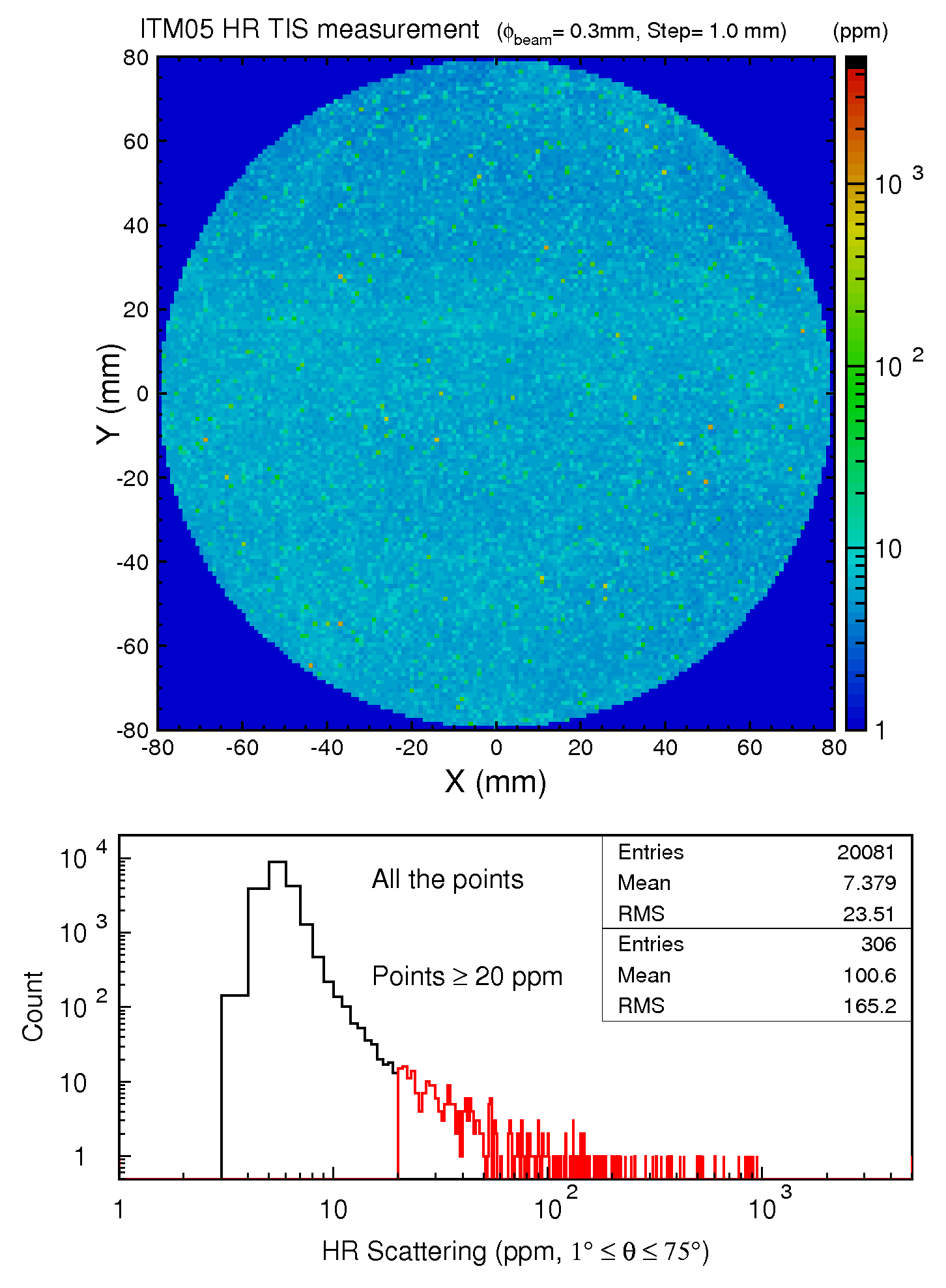 Fig. 2 ITM05 HR TIS measurement over a 160 mm diameter aperture.Test DateMay 31-Jun.5, 2017May 31-Jun.5, 2017May 31-Jun.5, 2017Author(s)Liyuan Zhang, GariLynn BillingsleyLiyuan Zhang, GariLynn BillingsleyLiyuan Zhang, GariLynn BillingsleyApproval(s)Specification Doc.LIGO-E0900041SpecificationNot specified in E0900041Procedure Doc.LIGO-E1000863LIGO-E1000863LIGO-E10008631st Scan (Mean ± Error*)7.7 ± 2 ppm7.7 ± 2 ppm7.7 ± 2 ppm2nd Scan (Mean ± Error*)7.4 ± 2 ppm7.4 ± 2 ppm7.4 ± 2 ppmConclusionQualified.Qualified.Qualified.